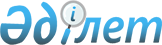 Об утверждении Соглашения между Правительством Республики Казахстан и Правительством Российской Федерации о приграничном сотрудничестве регионов Республики Казахстан и Российской Федерации на 1999-2007 годыПостановление Правительства Республики Казахстан от 3 мая 2000 года N 651

      Правительство Республики Казахстан постановляет:

      1. Утвердить Соглашение между Правительством Республики Казахстан и Правительством Российской Федерации о приграничном сотрудничестве регионов Республики Казахстан и Российской Федерации на 1999-2007 годы, совершенное в городе Астане 24 сентября 1999 года.

      2. Настоящее постановление вступает в силу со дня подписания.      Премьер-Министр

      Республики Казахстан                               Соглашение

               между Правительством Республики Казахстан

         и Правительством Российской Федерации о приграничном

     сотрудничестве регионов Республики Казахстан и Российской

                      Федерации на 1999-2007 годы      (Бюллетень международных договоров РК, 2001 г., N 4, ст. 38)

   (Вступило в силу 23 мая 2000 года - ж. "Дипломатический курьер",

             спецвыпуск N 2, сентябрь 2000 года, стр. 182)      Правительство Республики Казахстан и Правительство Российской Федерации, далее именуемые Сторонами,

       руководствуясь B925500_ Договором о дружбе, сотрудничестве и взаимной помощи между Республикой Казахстан и Российской Федерацией от 25 мая 1992 года, Декларацией между Республикой Казахстан и Российской Федерацией о вечной дружбе и союзничестве, ориентированном в XXI столетие, от 6 июля 1998 года, U990071_ Договором между Республикой Казахстан и Российской Федерацией об экономическом сотрудничестве на 1998-2007 годы от 12 октября 1998 года, 

      признавая необходимость выработки согласованных действий в развитии экономики, организации совместных производств, расширения кооперационных связей и укрепления инфраструктуры, 

      придавая важное значение созданию благоприятных условий для участия во внешнеэкономической деятельности хозяйствующих субъектов, 

      согласились о нижеследующем: 



 

                               Статья 1 

      Стороны будут содействовать развитию торгово-экономического, научно-технического, социального, культурного, гуманитарного сотрудничества между приграничными областями Республики Казахстан (Актюбинской, Атырауской, Восточно-Казахстанской, Западно-Казахстанской, Костанайской, Павлодарской, Северо-Казахстанской) и приграничными регионами - субъектами Российской Федерации (Республикой Алтай, Алтайским краем, Астраханской, Волгоградской, Курганской, Новосибирской, Омской, Оренбургской, Саратовской, Самарской, Тюменской, Челябинской областями). 



 

                               Статья 2 

      Стороны реализуют совместную Программу приграничного сотрудничества регионов Республики Казахстан и Российской Федерации на 1999-2007 годы (далее именуется - Программа), являющуюся неотъемлемой частью настоящего Соглашения. 



 

                               Статья 3 

      Сотрудничество между приграничными регионами будет осуществляться на основе договоров между администрациями регионов и хозяйствующими субъектами независимо от их форм собственности и подчиненности с соблюдением законодательств государств Сторон и положений международных договоров. Ответственность за выполнение договоров (контрактов) несут субъекты их заключившие. 



 

                               Статья 4 

      Каждая Сторона, в соответствии с законодательством, своего государства, будет способствовать созданию благоприятных условий для деятельности финансово-промышленных групп, совместных предприятий, частных предпринимателей и других производителей товаров и услуг. 



 

                               Статья 5 

      Стороны будут оказывать хозяйствующим субъектам необходимую помощь в установлении деловых связей, создании торговых домов, организации выставок и ярмарок, а также будут содействовать предоставлению информации по правовым, таможенным, пограничным и миграционным вопросам. 



 

                               Статья 6 

      Каждая из Сторон будет содействовать обеспечению на территориях приграничных регионов своих государств на принципах взаимности благоприятных условий для функционирования всех видов транспорта государства другой Стороны, с соблюдением его национальных правил при осуществлении перевозок грузов и пассажиров между приграничными территориями двух государств, а также транзита по их территории. 



 

                               Статья 7 

      Стороны, действуя в соответствии с двусторонними и многосторонними соглашениями, будут принимать необходимые меры в целях сохранения и оздоровления окружающей среды и обеспечения рационального природопользования, способствовать активному сотрудничеству в вопросах предупреждения и ликвидации последствий чрезвычайных ситуаций природного и техногенного характера на территориях приграничных регионов. 



 

                               Статья 8 

      Стороны будут содействовать улучшению условий для дальнейшего перемещения товаров и оказания услуг в приграничных регионах, упрощению погранично-таможенных процедур для граждан Казахстана и России. 



 

                               Статья 9 

      Стороны будут содействовать укреплению сотрудничества компетентных органов приграничных регионов в противодействии трансграничной противоправной деятельности, в первую очередь в борьбе с контрабандой товаров, наркотических средств, психотропных веществ, прекурсоров, оружия, взрывчатых веществ и радиоактивных материалов, алкогольной и табачной продукции, незаконным оборотом культурных ценностей, а также с нелегальной миграцией, особенно из третьих государств. 



 

                               Статья 10 

      Стороны будут оказывать поддержку соотечественникам, проживающим в приграничных регионах, в сохранении и расширении гуманитарных связей, включая образование, культуру, науку, медицинское обслуживание, социальную защиту, а также обеспечивать их периодическими изданиями, циклами передач по местному радио и телевидению. 



 

                               Статья 11 

      Стороны возлагают координацию работы по выполнению Программы на Подкомиссию по приграничному сотрудничеству Межправительственной комиссии по сотрудничеству между Республикой Казахстан и Российской Федерацией с участием представителей приграничных регионов государств Сторон. 

      Ход выполнения Программы будет рассматриваться на заседаниях Подкомиссии в соответствии с ее регламентом. 



 

                               Статья 12 

      В случае возникновения разногласий по толкованию и применению положений настоящего Соглашения, Стороны разрешают их путем переговоров и консультаций. 



 

                               Статья 13 

      По взаимной договоренности Сторон в настоящее Соглашение могут быть внесены изменения и дополнения, которые оформляются отдельными Протоколами и являются неотъемлемыми частями настоящего Соглашения. 



 

                               Статья 14 

      Настоящее Соглашение вступает в силу с даты получения последнего письменного уведомления, о выполнении Сторонами внутригосударственных процедур, необходимых для его вступления в силу, и действует до 31 декабря 2007 года.      Каждая Сторона может прекратить действие настоящего Соглашения путем письменного уведомления другой Стороны. В этом случае оно прекращает свое действие через шесть месяцев с даты получения такого уведомления.

     Прекращение действия настоящего Соглашения не затрагивает действующие проекты, осуществляющиеся в соответствии с Программой.

     Совершено в городе Астана 24 сентября 1999 года в двух экземплярах, каждый на казахском и русском языках, причем оба текста имеют одинаковую силу.      За Правительство                        За Правительство

     Республики Казахстан                    Российской Федерации                                 Программа

       приграничного сотрудничества регионов Республики Казахстан

              и Российской Федерации на 1999-2007 годы           I. Цель и важнейшие направления Программы      Программа приграничного сотрудничества регионов Республики Казахстан и Российской Федерации на 1999-2007 годы (далее - Программа) разработана с учетом предложений министерств, ведомств и приграничных регионов Республики Казахстан и Российской Федерации. 

      Программа подготовлена в соответствии с Протоколом встречи делегаций правительств Казахстана и России, руководителей регионов Республики Казахстан и Российской Федерации по вопросам приграничного сотрудничества от 21 декабря 1998 года (г. Астана). 

      Реализация Программы должна способствовать развитию стабилизации производства, созданию условий для укрепления экономики каждого региона и повышению на этой основе уровня жизни населения обеих стран. 

      Программой намечается создание совместных предприятий в различных отраслях экономики Казахстана и России, строительство новых линий электропередач, нефтегазопроводов, автомобильных магистралей на территориях обоих государств. 

      К числу совместных задач, решение которых предусматривает Программа, также относятся: 

      сближение концептуальных подходов в отношении структурной перестройки экономик приграничных регионов; 

      развитие структурообразующих производств и обеспечение ихнеобходимыми ресурсами, определение путей и форм долевого участия в прямых производственных связях;

     гармонизация и унификация нормативно-правовой базы по вопросамденежно-кредитной политики, инвестиций, фондового рынка, защиты прав потребителей;

     сближение социально-экономической политики, проводимой органами государственной власти и местного самоуправления Республики Казахстан и Российской Федерации в приграничных регионах;

     реализация совместных межрегиональных проектов и программ.   II. Состояние казахстанско-российского приграничного сотрудничества      В реализации Программы участвуют:

      с казахстанской стороны - Актюбинская, Атырауская, Восточно-Казахстанская, Западно-Казахстанская, Костанайская, Павлодарская, Северо-Казахстанская области; 

      с российской стороны - Республика Алтай, Алтайский край, Астраханская, Волгоградская, Курганская, Новосибирская, Оренбургская, Омская, Самарская, Саратовская, Тюменская и Челябинская области. 

      Географическая близость, торгово-экономические и гуманитарные связи, наличие предприятий с технологически взаимосвязанным производством и сложившейся инфраструктурой делают сотрудничество приграничных регионов жизненно важным для населения. 

      Вместе с тем в последние годы в приграничных регионах не увеличивается экспорт и импорт товаров и услуг, сокращаются номенклатура и объемы поставок продукции, медленно формируются совместные производства, допускается невыполнение принятых обязательств по заключенным хозяйствующими субъектами договорам и контрактам, вытесняются казахстанские и российские товары с рынков обоих государств третьими странами, не совершенствуется система взаиморасчетов. Наличие большого количества посредников препятствует развитию торгово-экономических отношений. 



 

              III. Развитие экономического сотрудничества 



 

      В целях совершенствования внешнеторговых отношений, углубления интеграционных процессов и выработки согласованного механизма сотрудничества приграничных регионов Республики Казахстан и Российской Федерации Программой предусматривается принятие конкретных мер по созданию условий для сотрудничества хозяйствующих субъектов, прежде всего, путем формирования системы государственной и региональной поддержки приоритетных направлений развития приграничного сотрудничества, сохранения и развития трудового и интеллектуального потенциала, эффективного и взаимовыгодного использования существующей инфраструктуры, расширение и совершенствование единого информационного пространства. 

      Для практического осуществления согласованной структурной политики предусматривается дальнейшее развитие межотраслевого сотрудничества в области топливно-энергетического и агропромышленного комплексов, машиностроения, металлургии, транспорта. 

      Намечается объединение усилий по развитию взаимовыгодного сотрудничества в области здравоохранения, производства лекарственных препаратов и медицинской техники, улучшения санитарно-эпидемиологической обстановки, экологии, рационального и ресурсосберегающего природопользования. 

      С целью эффективного использования, сохранения научного потенциала и новейших технологий будет осуществляться координация деятельности научных, проектных, учебных институтов и обмен специалистами, учеными, аспирантами и студентами. 

      Разработаны меры по совершенствованию нормативно-правовой базы в области занятости и социального обеспечения граждан, улучшению условий труда, подготовки высококвалифицированных кадров, обмену статистической информацией. 

      Для повышения эффективности деятельности пограничных и таможенных органов предусматривается подписание межправительственных соглашений по совершенствованию контроля на казахстанско-российской границе, формированию единых требований к таможенным документам, определению пунктов пропуска через границу с утверждением согласованной нормативной базы, регламентирующей их деятельность. 

      Соответствующие ведомства Казахстана и России будут осуществлять меры по взаимодействию правоохранительных органов приграничных регионов, направленные на раскрытие преступлений, предотвращение актов терроризма, пресечение незаконного оборота оружия и наркотиков. 

      Предполагается взаимовыгодная поставка продукции производственно- технического назначения и коммунального машиностроения для коммунального хозяйства, организация газоснабжения, водоснабжения, других систем жизнеобеспечения, создание совместной информационной системы приграничных регионов Республики Казахстан и Российской Федерации по изучению спроса и предложений на рынках товаров и услуг. 

      Казахстан и Россия будут предпринимать меры по сохранению исторически сложившихся хозяйственных связей проживающего в приграничных регионах населения, национальных обычаев, духовных ценностей.



                IV. Управление реализацией Программы 



       В целях обеспечения реализации Программы Межправительственная комиссия по сотрудничеству между Республикой Казахстан и Российской Федерацией рассматривает и утверждает Мероприятия к Программе. 

      Координация реализации настоящей Программы будет осуществляться совместной Подкомиссией по приграничному сотрудничеству Межправительственной комиссии по сотрудничеству между Республикой Казахстан и Российской Федерацией (далее - Подкомиссия). 

      В состав Подкомиссии входят представители министерств, ведомств и исполнительных органов государственной власти приграничных регионов Республики Казахстан и Российской Федерации. Заседания Подкомиссии будут проводиться по мере необходимости, но не реже одного раза в полугодие, поочередно в Республике Казахстан и Российской Федерации в соответствии с ее регламентом. 

      Подкомиссия при необходимости может создавать рабочие группы, которые осуществляют работу под ее руководством. 

      Управление реализацией Программы будет осуществляться путем: 

      координации выполнения Программы в рамках национальных частей Подкомиссии на государственном и региональном уровнях; 

      формирования повестки дня заседания в соответствии с планом работы Подкомиссии на текущий год на основе предложений, представляемых на согласование председателям казахстанской и российской частей за месяц до начала очередного заседания; 

      организации подготовки проектов межправительственных соглашений по вопросам, связанным с реализацией и координацией выполнения Программы; 

      предоставления Межправительственной казахстанско-российской комиссии по сотрудничеству ежегодных докладов Подкомиссии о состоянии приграничного сотрудничества с необходимыми предложениями по его совершенствованию; 

      осуществления иных функций, определяемых регламентом Подкомиссии.
					© 2012. РГП на ПХВ «Институт законодательства и правовой информации Республики Казахстан» Министерства юстиции Республики Казахстан
				